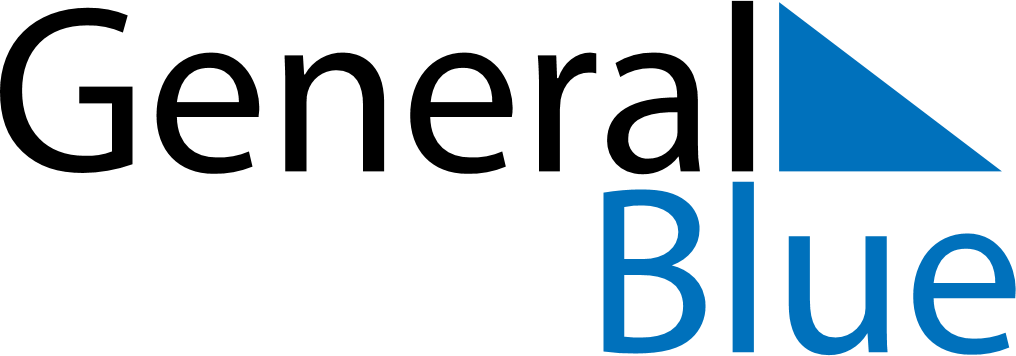 December 2021December 2021December 2021MexicoMexicoSundayMondayTuesdayWednesdayThursdayFridaySaturday123456789101112131415161718Day of the Virgin of Guadalupe19202122232425Christmas Day262728293031